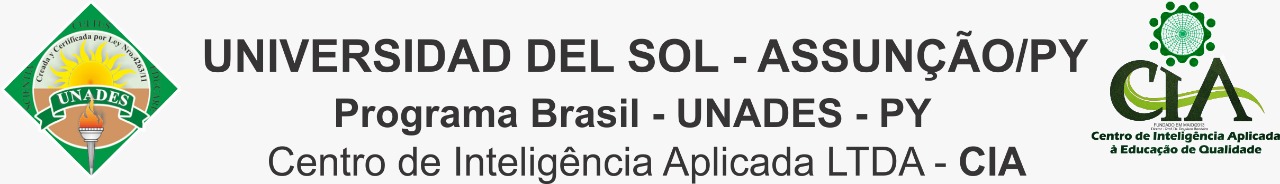 CHECK LIST DE ENTREGA DE DOCUMENTOSDIRETORIA DE HABILITAÇÃO DOCUMENTAL – CIA/UNADES
Mestrado (      )  Doutorado  (      )    em Ciências da Educação Módulo:_________Nome do Estudante: _____________________________________________DocumentosDocumentosDocumentosDocumentosDocumentosEntregue Pendente             Acadêmicos e CivisAcordo de HaiaAcordo de HaiaEntregue Pendente             Acadêmicos e CivisNo originalNa CópiaFICHA DE INSCRIÇÃOCARTA DE INTENÇÕESCURRICULUM VITAEDIPLOMA GRADUAÇÃO (frente e verso)HISTÓRICO da GRADUAÇÃO (frente e verso)DIPLOMA DE MESTRADO (frente e verso)HISTÓRICO do MESTRADO (frente e verso)RG (frente e verso)CPF (frente e verso)COMPROVANTE DE RESIDÊNCIACERTIDÃO (Nascimento, Casado, ou com  Averbação)COMPROVANTE ELEITORALCOMPROVANTE DE RESERVISTACOMPROVANTE DE RENDIMENTOFOTO 3X4NADA CONSTA CRIMINALPASSAPORTECARTÃO DE VACINA INTERNACIONAL - Anvisa